План воспитательной работы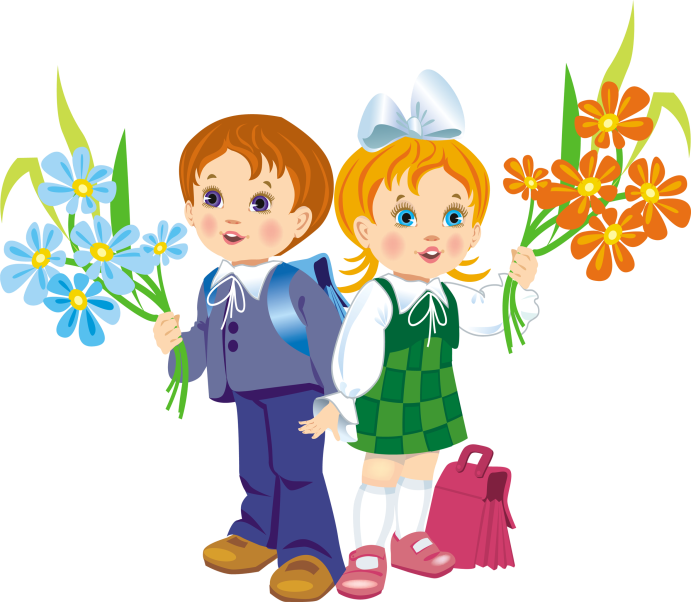 в 1 «В» классе на 2018 – 2019 учебный год:Цель:формирование у детей навыков самостоятельной деятельности, социальной ответственности, способности чувствовать, понимать себя и другого человека; формирование целостной психологической основы обучения и, в частности, формирование у учащихся положительного отношения и интереса к учению.Задачи:Создать условия для успешной адаптации детей к школьным условиям, снижению школьной тревожности.Формировать интерес к процессу и содержанию учебной деятельности.Создать условия для развития нравственных качеств личности.Формировать коммуникативные навыки, работать над созданием ученического коллектива.Создать условия для раскрытия творческого потенциала детей.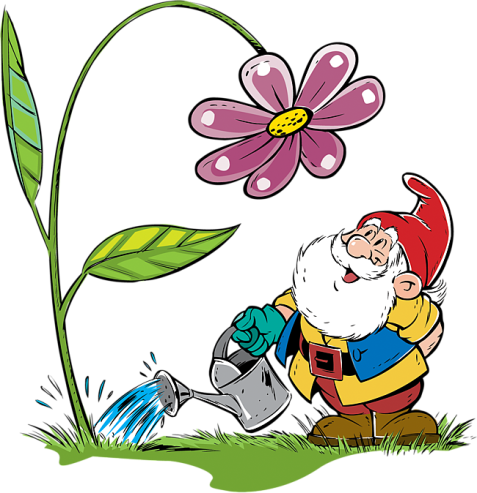 Список учащихся 1-а класса   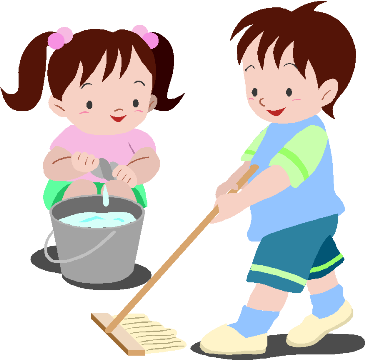 Интерес к самому себе.Самопризнание себя как личности.Управление самим собой.Уважение чужого мнения.Любознательность о вовлеченность в деятельность.Эмоциональная устойчивость.Мотивация действий и поступков.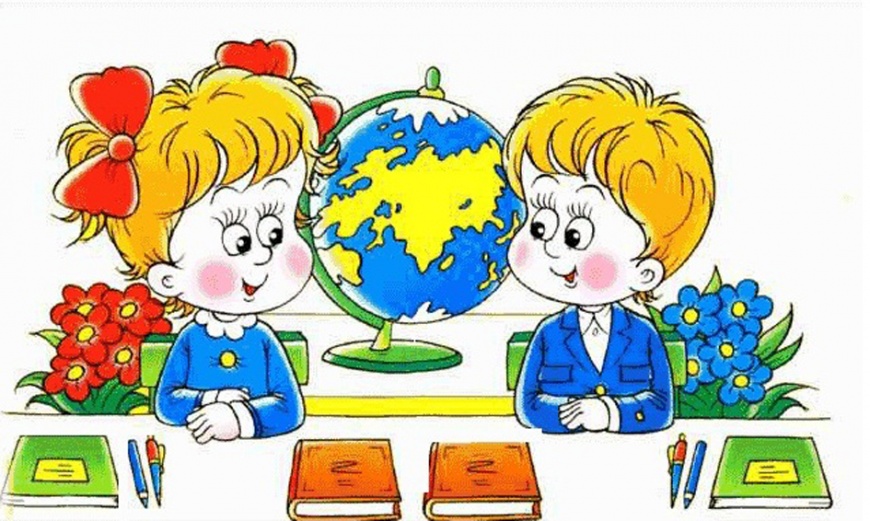 Воля и труд, дивные всходы дают.Всякий человек по делу познается.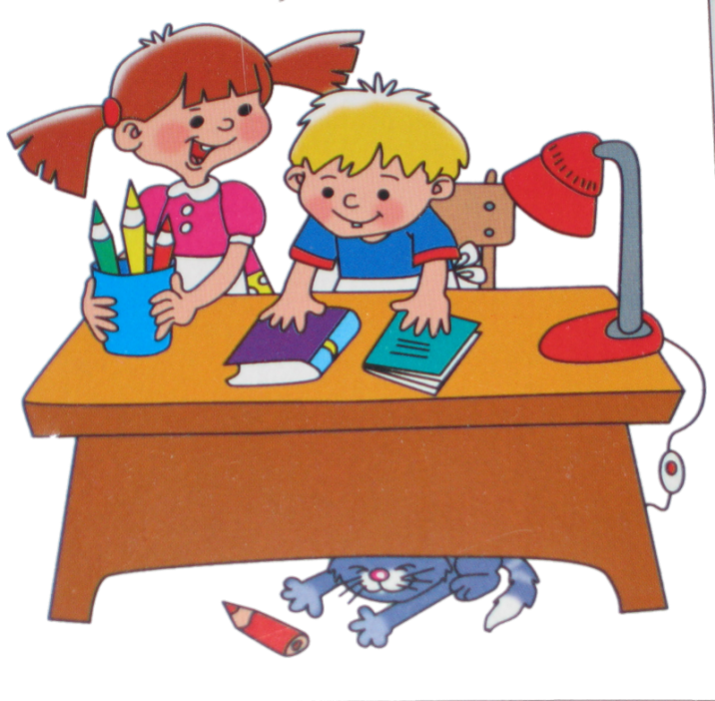 По мере трудов и награда.Помогать товарищам по классу.Веселье делу не помеха.В хорошей артели всяк при деле.С кем живешь, с тем и слывешь.Здоров будешь – все добудешь.1. Закон Правды.Правда нужна не только тебе, но и окружающим. Будь правдив.2. Закон Добра.Будь добр к ближнему, и добро вернется к тебе.3. Закон Заботы.Прежде чем требовать внимания к себе, прояви его к окружающим.4. Закон Любви.Любовь – одно из древнейших и уважаемых чувств. Не стесняйтесь ее.5. Закон Милосердия.Тебе сегодня хорошо, а другим, может быть, плохо - не забывай о них.6. Закон Памяти.Народ, забывший свою историю, умрет. Помни о своем народе и своей истории.7. Закон Уважения.Хочешь, чтобы тебя уважали, уважай других.8. Закон Старости.Помни: старость уважается у всех народов. Будь цивилизованным.9. Закон Свободы.Будь свободным и отстаивай свою свободу, не забывая о свободе других.10. Закон Смелости.Вчера ты струсил, но сегодня ты у нас - в коллективе: будь смел.План  воспитательной работы в 1 классе 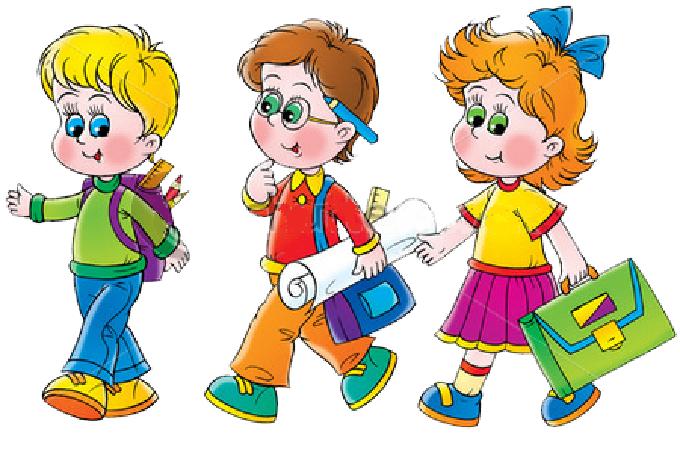 ЦЕЛЬ: сделать родителей активными участниками педагогического процесса.ЗАДАЧИ:Постоянное информирование родителей о результатах учёбы, воспитания, душевного состояния, развития ребёнка.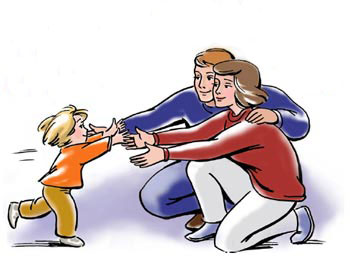 Организация психолого-педагогического просвещения родителей через систему родительских собраний, тематических и индивидуальных консультаций и собеседований.Ознакомление с материальными условиями жизни семьи, ее психологическим климатом, особенностями поведения ребенка в семье.Создание условий для благоприятного взаимодействия всех
участников учебно-воспитательного процесса - педагогов, детей и
родителей.Привлечение к организации досуга детей по интересам.п/пСентябрьРодительское собрание «Адаптация первоклассника в школьной среде»Ноябрь Родительское собрание «Режим младшего школьника»ЯнварьРодительское собрание « Итоги первого полугодия. Школьные трудности»МартРодительское собрание «Роль родителей в развитии ребенка»Май« Итоговое родительское собрание».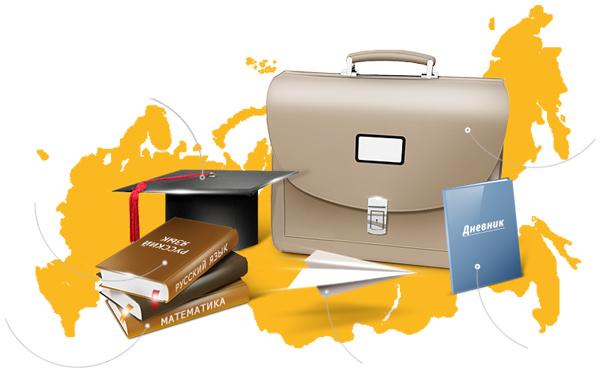 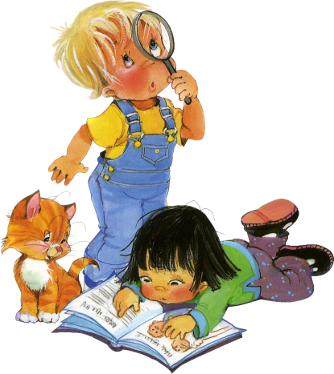 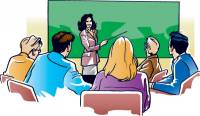 ОЖИДАЕМЫЕ  РЕЗУЛЬТАТЫ:1.У родителей  повысится  заинтересованность  школьной  жизнью  детей.2.Дети  научаться  жить  дружно,  сплочённо.Сформируется взаимодействие семьи и школы.Список родительского комитета: Духовно – нравственное воспитание.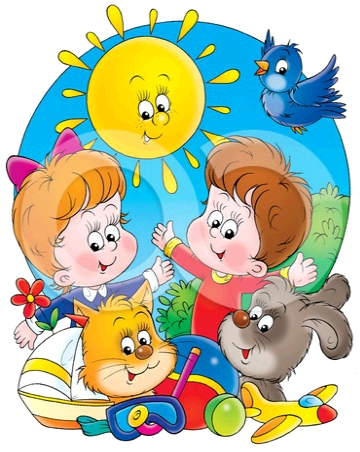 Задачи:Создать условия для формирования способности к духовному развитию, реализации творческого потенциала в учебно-игровой, предметно-продуктивной, социально ориентированной деятельности на основе нравственных установок и моральных норм, непрерывного образования, самовоспитания и универсальной духовно нравственной компетенции — «становиться лучше».Способствовать формированию основ нравственного самосознания личности (совести) — способности младшего школьника формулировать собственные нравственные обязательства, осуществлять нравственный самоконтроль, требовать от себя выполнения моральных норм, давать нравственную оценку своим и чужим поступкам.Способствовать осознанию основ морали — осознанной учащимся необходимости определённого поведения, обусловленного принятыми в обществе представлениями о добре и зле, должном и недопустимом, укрепление у учащегося позитивной нравственной самооценки, самоуважения и жизненного оптимизма.Развивать у обучающегося уважительное отношение к родителям, осознанного, заботливого отношения к старшим и младшим; доброжелательность и эмоциональную отзывчивость.Создать условия для воспитания волевых качеств ученика, способности к критическому осмыслению своих сильных и слабых сторон.Ожидаемые результаты:Учащиеся научаться воспитывать в себе такие качества: как доброта, вежливость, честность, правдивость, дружелюбие, взаимовыручка.Гражданско – патриотическое воспитание.Задачи:Воспитание российской гражданской идентичности, патриотизма, любви и уважения к Отечеству, чувства гордости за свою Родину, прошлое и настоящее многонационального народа России.Усвоение традиционных ценностей многонационального российского общества.Формирование личности как активного гражданина – патриота, обладающего политической и правовой культурой, критическим мышлением, способного самостоятельно сделать выбор на основе долга, совести и справедливости.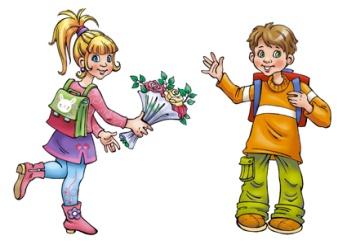 Воспитание у обучающихся чувства    патриотизма и любви к Родине на примере старших поколений.Развитие и углубление знаний об истории и культуре родного края, о Донском казачестве.Ожидаемые результаты:Ценностное отношение к России, своему народу, своему краю, отечественному культурно-историческому наследию, государственной символике, законам Российской Федерации, русскому и родному языку, народным традициям,  старшему поколению.Учащиеся получат начальные представления о правах и обязанностях человека, гражданина, семьянина, товарища.Спортивно - оздоровительноевоспитание .Задачи:Создание условий для сохранения и укрепления здоровья детей.Формирование потребности в здоровье, как жизненно важной ценности, сознательного стремления к ведению здорового образа жизни; позитивного отношения учащихся к урокам физической культуры и занятиям спортом.Развитие чувства ответственности к своему здоровью и здоровью окружающих людей.Ожидаемые результаты: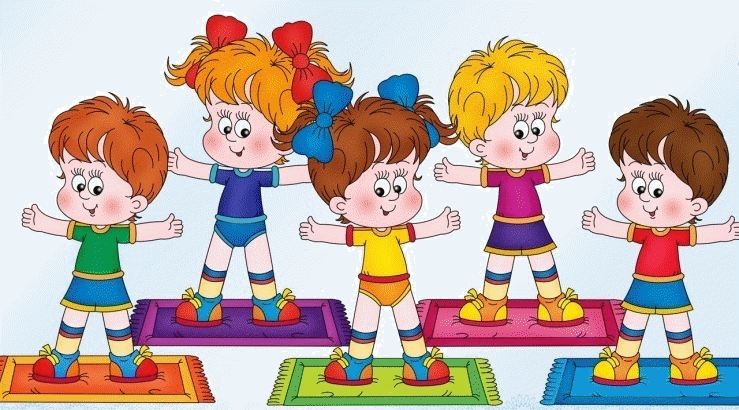 У учащихся формируются умения и навыкисанитарно - гигиенической культуры,приучаются к здоровому образу жизни.Экологическое воспитание.Задачи:Формирование основ экологического сознания на основе признания ценности жизни во всех проявлениях и необходимости ответственного, бережного отношения к окружающей среде.Ожидаемые результаты:Первоначальный опыт эстетического, эмоционально-нравственного отношения к природе.Первоначальный опыт участия в природоохранной деятельности в школе,на пришкольном участке, по месту жительства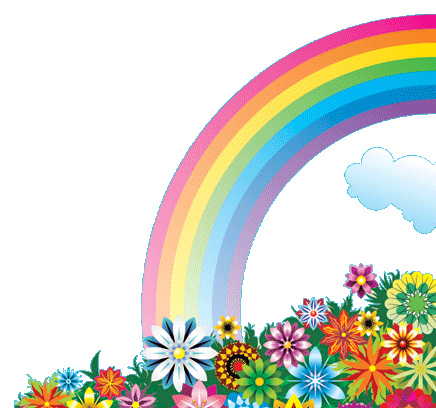 6.Трудовое воспитание.Задачи:Способствовать тому, чтобы каждый ученик понимал значимость трудовой деятельности, даже будни труд может сделать праздничными днями.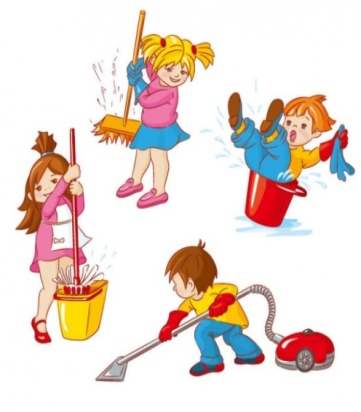 Ожидаемые результаты:Приобщение учащихся к общественной работе, воспитание сознательногоотношения к своим обязанностям, формирование трудового образа жизни.Учащиеся имеют право:Пользоваться учебными кабинетами, библиотекой, спортзалом.Участвовать в обсуждении вопросов по успеваемости, трудовой и учебной дисциплине, а также других вопросов, связанных с учебным процессом.Учащиеся имеют право участвовать в общественной жизни коллектива и школы.Учащиеся обязаны:Посещать учебные занятия, школьные линейки, мероприятия.Повышать свой культурный и нравственный уровень.Соблюдать правила внутреннего распорядка школы.Быть дисциплинированными и организованными.Беречь школьное имущество.Создание сплоченного классного коллектива.Сформированность нравственного, познавательного, коммуникативного, художественного и физического потенциалов личности младшего школьника.Проявление инициативы и  ответственности за порученное делоНаличие положительной динамики роста духовно - нравственных качеств личности  ребенкаУчастие в конкурсах, концертах, спортивных соревнованиях.Посещение спортивных секций, кружков по интересам.Удовлетворенности родителей и учащихся жизнедеятельностью класса.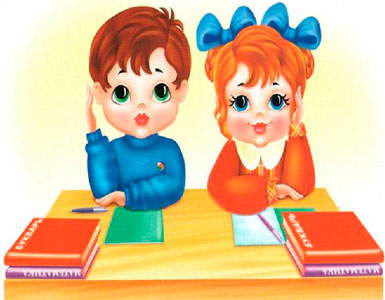 Характеристика класса         Класс сформирован в 2019-2020 учебном году. Дети обучаются по программе   «Школа России».        До поступления в школу 86% детей  посещали детский сад.        Класс состоит  из 9 девочек и 7 мальчиков,13человек 2012 года рождения, 3 человек 2013 года рождения .      В классе обучаются 4 детей из неполных семей,   12 семей  полных, 3 детей из многодетной семьи.     Большинство учеников владеют навыками самообслуживания, умеют помогать друг другу.     Первые недели обучения в школе выявили группу детей, которые внимательны и активны на уроке, имеют достаточно высокий уровень сформированности познавательного интереса. В классе есть ученики, которые пока присматриваются, осторожничают, боятся ошибиться. Они не проявляют на уроках высокую активность, хотя, как правило, правильно отвечают на вопросы, справляются с учебными заданиями, осознанно воспринимают новый материал.      Анализ результатов медицинского обследования показал, что в классе нет учащихся, которые нуждаются  в пристальном внимании учителя.     Классный коллектив сформирован, изолированных учащихся нет.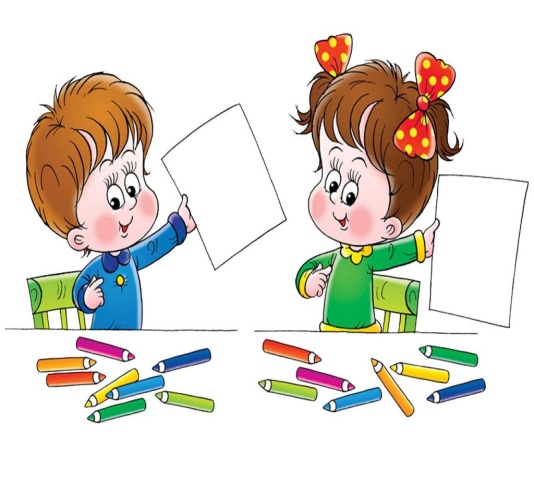 Планирование воспитательной работы на 2018/2019 учебный годСентябрьОктябрьНоябрьДекабрьЯнварьФевральМартАпрельМайБеседы по ОБЖ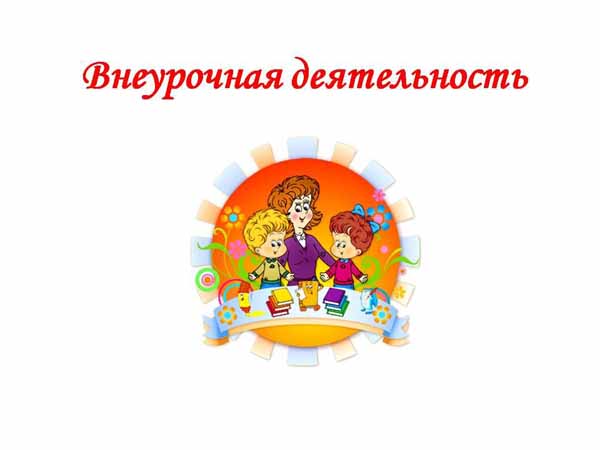 п/п №Ф.И.О.Дата рожденияДомашний адресТелефон№ТемаСроки1Ознакомление родителей с режимом работы школы.Сентябрь2Занятость во внеурочное времяОктябрь3Режим младшего школьника.Ноябрь4Помощь родителей в организации досуга детей.Декабрь5Культура поведения младших школьников.Январь6О внимании и внимательности.Февраль7Как привить любовь к чтению.Март8Воспитание без насилия.Апрель9Летний отдых детей.МайНаправления1 неделя2 неделя3 неделя4 неделяГражданско -  патриотическое воспитаниеКлассный час «Права детей»«Овеянные славой Флаг наш и герб»Встречи с почётными гражданами районаДуховно – нравственное воспитание.«Модель выпускника начальной школы»«Мы теперь непросто дети, мы теперь ученики» Экскурсия по школе«Законы коллектива»Спортивно – оздоровительное воспитаниеБеседа«Гигиена тела. Не только платьекрасит человека»«В здоровом теле – здоровый дух» День ЗдоровьяОсенний школьный мини-марафон кроссТрудовое воспитание«Кто во что горазд» Презентация увлечений и хобби«Мир профессий» Экскурсий на предприятияЭкологическое воспитание«О братьях наших меньших»Посвящение в пешеходыПосвящение в первоклассникиНаправления1 неделя2 неделя3 неделя4 неделяГражданско -  патриотическое воспитаниеБеседа «Символы моей Родины»«Золотое сердце учителя»«Моя любимая учительница»Экскурсия в историко-краеведческий музей селаДуховно – нравственное воспитание.«Волшебные слова»«С любовью к бабушке»«Лучше деда друга нет»Спортивно – оздоровительное воспитаниеКонкурс «Безопасное колесо»«Воспитание характера через искоренение отрицательных привычек»«Мама, папа, я – спортивная семья»Трудовое воспитаниеВсе работы хороши - выбирай на вкусВстречи с представителями разных профессий «Все работы хороши»Экологическое воспитание«Русские берёзки»«Чудесный огород» праздникВыставка «Осенние зарисовки»Игра «Что в огороде растёт?»Направления1 неделя2 неделя3 неделя4 неделяГражданско -  патриотическое воспитаниеДень народного единстваОбычаи и традиции русского народа.«Русская осень»Духовно – нравственное воспитание.«О поступках плохих и хороших»«Мама – нет роднее слова!»«Здравствуйте все, или как жить в ладу с собой и миром»«Милой мамочки портрет»Спортивно – оздоровительное воспитаниеПуть в страну Здоровию«Личная гигиена школьника»«Уроки Мойдодыра»Путь в страну Здоровию: режим дня школьника«Здоровый я - здоровая страна» конкурс рисунков и плакатовТрудовое воспитаниеПрезентация «Труд наших родных»Профессии наших бабушек и дедушек«Мир моих увлечений» Презентация увлечений и хоббиЭкологическое воспитание«Мой домашний любимец»Викторина« Друзья природы»Направления1 неделя2 неделя3 неделя4 неделяГражданско -  патриотическое воспитаниеСИМВОЛИКА РОССИИ И НОВОСИБИРСКОЙ ОБЛАСТИ«Символы Родины»Беседа « Что такое святки»Обычаи русского народаДуховно – нравственное воспитание.«Что значит быть хорошим сыном и дочерью»Игры «Закон и ответственность»Встречи с работниками УВДСпортивно – оздоровительное воспитаниеТематическая беседа « Как сохранить зрение?»«Откуда берутся грязнули?»« Сон- лучшее лекарство»Виды закаливанияТрудовое воспитаниеО профессиях разных, нужных и важных.«Мир профессий» Экскурсий на предприятия«Мастерская Деда Мороза»Экологическое воспитание«Мы в ответе за тех, кого приручили».Акция «Каждому участку земли экологическую заботу»Новогодние утренники «Снежная карусель»Направления1 неделя2 неделя3 неделя4 неделяГражданско -  патриотическое воспитание«Рождество Христово» конкурс рисунковБеседа «Край, в котором мы живём»Духовно – нравственное воспитание.«Уроки милосердия и доброты»«Если добрый ты»«Правила дружбы»беседаСпортивно – оздоровительное воспитаниеБеседа «Инфекц. заболевания»профилактика«Ослепительная улыбка на всю жизнь»Трудовое воспитаниеВстречи с представителями разных профессий «Все работы хороши»Экологическое воспитаниеАкция «Каждому участку земли экологическую заботу»Направления1 неделя2 неделя3 неделя4 неделяГражданско -  патриотическое воспитание«Москва – столица великой страны»история образования Новосибирской области и города Новосибирска«Поклон тебе, солдат России» встреча с военнослужащимиДуховно – нравственное воспитание.«Масленица – широкая» концертно-развлекательная программаВыставка рисунков «Наша армия родная»Спортивно – оздоровительное воспитаниеРазучивание физминуток.«Умей всем страхам в лицо рассмеяться»Игры с мячомТрудовое воспитаниеОформление кабинета и здания школы к праздникам и мероприятиям трудовая акция«Наши мамы – мастерицы, наши папы – мастера» выставка работЭкологическое воспитаниеБрейн-ринг «Знаешь ли ты животныхВРЕМЕНА ГОДА В НОВОСИБИРСКОЙ ОБЛАСТИНаправления1 неделя2 неделя3 неделя4 неделяГражданско -  патриотическое воспитаниеФестиваль «Белгородская жемчужина»Праздник мам «Для тебя, родная..»Символы Новосибирской области.«Я люблю тебя, Россия» конкурс чтецовДуховно – нравственное воспитание.«Уроки милосердия и доброты»«Чем сердиться лучше помириться»«Открытие птичьей столовой»«Знай и люби свой край»Спортивно – оздоровительное воспитание«Весне – физкульт-ура!» спортивная эстафетаКл час«Пожары большая беда для человека»«Мы и дорога»Просмотр видеосюжетов о здоровье человека и здоровом образе жизни.Трудовое воспитаниеПословицы и поговорки о трудеТруд на радость себе и людям«Мир профессий» Экскурсий на предприятияЭкологическое воспитание«Знай и люби родную природу»Акция «Каждому участку земли экологическую заботу»ЖИВОТНЫЙ МИР НОВОСИБИРСКОЙ ОБЛАСТИНаправления1 неделя2 неделя3 неделя4 неделяГражданско -  патриотическое воспитаниеШкольная и классная символика«Человек поднялся в небо»«Край родной » игра - путешествиеВыпуск календарного листка «Дни воинской славы России»Духовно – нравственное воспитание.«Уроки милосердия и доброты»«Почему чашка воды больше моря?»,Святая Пасхавыставка рисунковконкурс «Пасхального яйца»Беседа« О культуре речи»Спортивно – оздоровительное воспитаниеИгры на свежем воздухеРазучивание комплекса упражнений для снятия усталости«Азбука безопасности»Турнир по мини футболуТрудовое воспитаниеКто не работает – тот не естЯрмарка профессий «Город мастеров»Изготовление сувениров для пап и мам, бабушек и дедушекЭкологическое воспитаниеВыставка рисунков» Весенние мотивы»Акция «Чистый дом – чистый двор»ПТИЦЫ НОВОСИБИРСКОЙОБЛАСТИНаправления1 неделя2 неделя3 неделя4 неделяГражданско -  патриотическое воспитаниеДень Победы «День Победы – праздник всей страны» конкурс детского рисунка на асфальтеКл час «День Победы»Участие в митинге памятиВыпуск классной стенгазеты на героико-патриотическую и правовую темы«Цвети мой город»конкурс литературного творчестваДуховно – нравственное воспитание.«Уроки милосердия и доброты»«Чужой беды не бывает»День семьи«Ценности трех поколенийКл час «Приятная наука- вежливость»«Последний звонок»Спортивно – оздоровительное воспитаниеИгры на свежем воздухе«Красный, жёлтый, зелёный» игры.Экологическая викторина «Правила поведения в лесу»Просмотр видеосюжетов о здоровье человека и здоровом образе жизни.Трудовое воспитаниеКем я хочу стать?«Мир профессий» Экскурсий на предприятияЭкологическое воспитаниеУчастие в выставке рисунковТрудовой десантАкция «Цветик – семицветик»МесяцМероприятиеЗадачисентябрьАзбука дорожного движения.Дорога в школу и домойФормировать и развивать у учащихся целостное восприятие окружающей дорожной средыУчить выбирать наиболее безопасный путь в школу и домойсентябрьЧто такое режим дня?Познакомить уч-ся с понятием «режим дня»Формировать у уч-ся культуру сохранения и совершенствования собственного здоровьяНошение светоотражающих повязокФормировать у уч-ся культуру сохранения и совершенствования собственного здоровьяоктябрьКого называют пешеходом, водителем? Что такое транспорт?Развивать умения оценивать действия водителей, пешеходов, пассажиров, как правильные, безопасные и неправильные - опасные.Познакомить учащихся с правилами поведения в общественном транспорте.октябрьОгонь - наш друг и враг!Сухостой!Познакомить уч-ся с правилами поведения при пожаре дома, в школе.Формировать умения обращаться с огнеопасными прибораминоябрьКакие опасности подстерегают нас на улицах и дорогах?Формировать и развивать у учащихся целостное восприятие окружающей дорожной средыПровести анализ типичных ошибок в поведении детей на улицах и дорогахноябрьГигиена и ее значениеРассказать уч-ся о значении гигиены.Формировать культуру сохранении я здоровьядекабрьСветофорДать первоклассникам новое понятие «Светофор».Объяснить его сигналы и научить различать сигналы светофора для водителей и пешеходов.декабрьЧто такое вредные привычки? Празднование нового годаФормировать у уч-ся потребность вести здоровый образ жизни.Дать уч-ся понятие о вредных и полезных привычках.январьПравила поведения на обочине, тротуаре, пешеходной дорожкеСформировать у учащихся представление о значении терминов «тротуар», «пешеходная дорожка» и «обочина».Обучать детей правилам дисциплинированного поведения на улице.февральЧто такое проезжая часть дороги?Познакомить уч-ся с новым термином «проезжая часть дороги».Повторить правила поведения на тротуаре и обочине.февральСоревнования, посвященныеДню защитника ОтечестваФормирование у уч-ся интереса к занятиям спортом.Приобщение уч-ся к соблюдению здорового образа жизнимартПешеходный переходГололёдПовторить знания о проезжей части и правилах движения на тротуаре, пешеходной дорожке и обочине.Сформировать представление о пешеходном переходеапрельЧто означают дорожные знаки?Познакомить уч-ся со значением дорожных знаков для пешеходов, научить понимать их схематичное изображение для правильной ориентации на дорогеапрельПравила поведения при ЧСПознакомить уч-ся с понятием «чрезвычайная ситуация»Формировать у уч-ся умение вести себя в чрезвычайных ситуацияхмайЯ – пешеход (экскурсия)Показать уч-ся опасные места вокруг школы.Научить первоклассников видеть движение машин,ФИОГЦДОДМБОУ «СОШ № 26»Иное